Selected Sections of a Food Safety PlanTeaching ExampleFood Safety PlanforMature Green Round TomatoesReviewed by: Deanna Monroe, Food Safety/QA Manager, PCQI 	Date: 8/31/2016Approved by: R. Grimes, Plant Manager	Date: 9/1/2016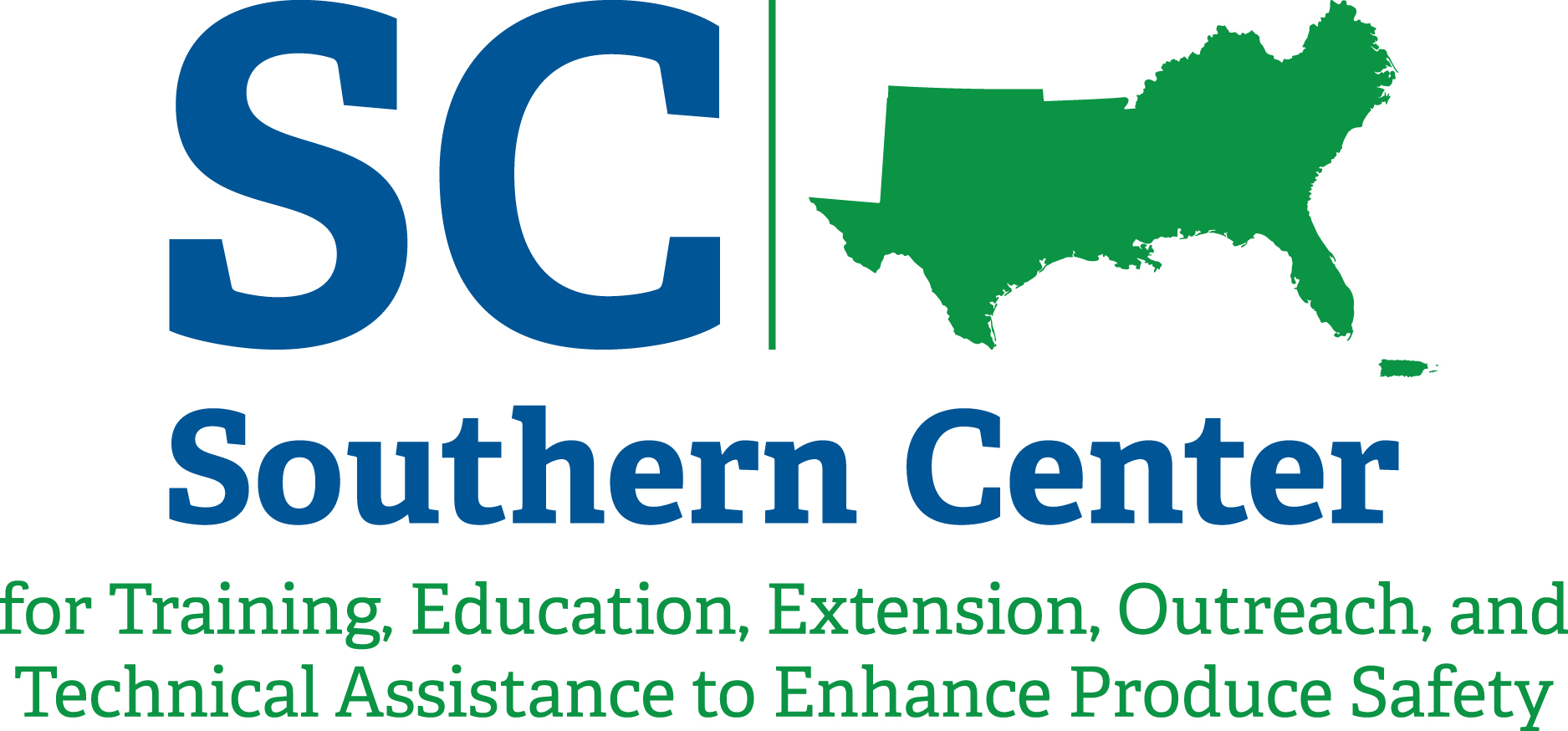 Table of Contents	PageCompany Overview	3Product Description, Distribution, Consumers and Intended Use	3Flow Diagram	4Process Description	5Hazard Analysis	6Process Preventive Control – Metal Detection	11Sanitation Preventive Control – Well Water	12Sanitation Preventive Control – Dump Tank	13Sanitation Preventive Control – Packing Environment	14ATP and Environmental monitoring	15Supply-chain Preventive Control – Tomatoes	17Company Overview 
This multi-source year-round tomato packinghouse was built in 1975 and has about 50 employees.  It has 48,000 sq. ft. of ambient packing space and refrigerated holding space.  The packinghouse, located in Alexandria NC, is owned by Grimes’ Farms (Sunnyside NJ), who supplies some but less than a majority of tomatoes.  Additional tomatoes are sourced from Glen’s Farms (Exmore VA), Carol Dixon’s Farms (Groveton GA), Greenes Growers (Fort Hunt GA), Michonnes Inc. (Annadale FL), and are occasionally imported from The Governors Superior Tomatoes (Woodbury Greenland).  All non-produce materials (wash and wax chemicals, ethylene, corrugated boxes) are sourced from approved suppliers.  At this facility we pack round tomatoes on one dedicated line.  Product is produced up to 6 days a week, with one production shift, plus a daily sanitation shift.  Well water sources are tested annually to verify compliance with EPA requirements for drinking water.  Temperature controlled rooms are non-ammonia based. All tomato suppliers are demonstrated compliant with the Produce Safety Rule by an annual audit to the USDA Produce GAPs Harmonized Audit.Flow DiagramProcess Description Receive tomatoes.  Mature whole green round tomatoes, such as varieties Florida 471, Sebring, Amelia, HM 8849CR, Quincy Redline, and Sanibel, arrive in washed and sanitized, well-maintained field bins.  Tomatoes are held on trucks until they are processed.  Tomatoes are inspected for integrity, specifications, and dryness, prior to lot number assignment.  Pulp temperature is measured just prior to dumping.Receive packaging, Dry Storage and Form.  Food grade packaging materials are received from approved suppliers, inspected on receipt and stored in dry materials storeroom in the packinghouse. Boxes are formed just prior to use.Receive wash and wax chemicals, ethylene, Dry Storage.  Food grade sodium hypochlorite solution and citric acid are purchased from approved suppliers, mixed with well water, stored in a secured bulk tank outside the packinghouse, and piped directly to point of use.  Food grade wax is purchased from approved suppliers and stored in a secured area until use.  Tanks of ethylene gas are received from approved suppliers, stored in a secured area, and piped to the ripening rooms using an automated manifold and flowmeter.Well water. Well water is tested at least annually to meet EPA E. coli standard for drinking water.Dump & flume tank.  Bins of tomatoes are inverted/dumped into heated (≥10°F above pulp temperature), chlorinated (≥15 ppm free chlorine2, pH 6.0-7.02) water.  Leaves, stems, and extraneous materials are removed. Product contact time is typically about 30 seconds and is monitored so that it does not exceed 2 minutes2. Brush wash.  Tomatoes, on brush rollers, go under a spray bar with chlorinated water (≥15 ppm free chlorine2, pH 6.0-7.02), followed with a potable single pass water rinse.  There is no temperature control since tomatoes are not immersed.  Size sorting.  Tomatoes continue on conveyors to where they are mechanically sorted for size.  Rejected tomatoes are diverted by waste conveyor to cull storage bins.Waxing.  Tomatoes continue on conveyors to spray wax application, brushing and drying.  Culling.  Tomatoes are manually inspected, culls moved by waste conveyor to cull storage bins.  Packing.  Tomatoes are manually packed in preprinted, single use corrugated vented boxes with separate lids.Metal detection. Boxes continue on conveyor through metal detector.Case/Code/Palletize.  Boxes are ink-jet coded with USDA Positive Lot Identification stamp, house number, lot number, Julian date code.  Boxes are palletized and pallet tag affixed.Ripening room/Cold storage.  Pallets are transferred to warehouse for storage (50-60°F) until ready for shipping or stored in ripening room (approximately 68°F) as per customer specifications.  Product is stored in ripening room under ethylene gas to increase color change.Shipping.  Product is shipped to the customer in visually clean, well maintained refrigerated (50-60°F, for quality) trucks (customer or third party).  1 Commercial names used in this document are for illustrative purposes only.2 Specific values are used for illustrative purposes only.  Actual values may vary depending on commodity, regional differences, process conditions and equipment. Hazard AnalysisHazard identification (column 2) considers those that may be present in the food because the hazard occurs naturally, the hazard may be unintentionally introduced, or the hazard may be intentionally introduced for economic gain.B = Biological hazards including bacteria, viruses, parasites, and environmental pathogens C = Chemical hazards, including radiological hazards, food allergens, substances such as pesticides and drug residues, natural toxins, decomposition, and unapproved food or color additivesP = Physical hazards include potentially harmful extraneous matter that may cause choking, injury or other adverse health effectsProcess Preventive Control - Metal DetectionSanitation Preventive Control – Well WaterSanitation Preventive Control – Dump Tank1	Specific values are used for illustrative purposes only.  Actual values may vary depending on commodity, process conditions and equipment. Sanitation Preventive Control - Packing EnvironmentATP and Environmental MonitoringIdentified testing sites:Routine Sampling Schedule:* 1/3 of Quarterly samples are tested monthly on a rotating basis.Criteria: 11	Specific values are used for illustrative purposes only.  Actual values may vary depending on commodity, process conditions and equipment. Records:Microbiological test records shall include 1) the organisms being tested for; 2) identification of samples tested; 3) identification of the sampling procedure used; 4) the approved laboratory that performed the test; 5) identification of the testing procedure used; 6) actual numerical results or, if reported as non-numerical (e.g., Negative or Not Detectable), the limit of detection; and 7) corrective action taken for any unacceptable test result.  Food Safety/QA Manager (PCQI) shall review and initial all microbiological test records within 7 days of creation.  Test records shall be retained for at least two years after creation.Corrective Actions:If testing results are out of acceptable limits, the sample site shall be re-cleaned and sanitized as per the Corrective Action Standard Sanitation Procedure document #105 and then retested.  All test sites with repeat positives in 6 months and all Zone 1 Listeria or Salmonella positives shall be investigated per Repeat Positive Procedure Document # YYY.Supply-chain Preventive Control – Tomatoes1
1 Note: Because this packinghouse is not a “receiving facility” (manufacturer/processor) but only packs and holds produce, it is not required by FDA to have a supply-chain ‎program.2 Commercial names used in this document are for illustrative purposes only.Product Description, Distribution, Consumers and Intended Use
Product Description, Distribution, Consumers and Intended Use
Product NameMature green round tomatoesProduct Description, including Important Food Safety CharacteristicsMature whole green round tomatoes, ready-to-eatIngredientsMature green round tomatoesPackaging UsedSingle use boxes of various configurations, e.g., 10, 20, 25 lbIntended UseFoodservice, retail and fresh-cut processingIntended ConsumersGeneral publicAllergensNo allergens are used in this facilityLabeling InstructionsKeep refrigerated (50-60°F, for quality)Other Labeling (as applicable)Lot CodeStorage and DistributionTemperature controlled (50-68°F) storage and distribution(1)Ingredient/ Processing Step(2)Identify potential food safety hazards introduced, controlled or enhanced at this step(2)Identify potential food safety hazards introduced, controlled or enhanced at this step(3) Do any potential food safety hazards require a preventive control?(3) Do any potential food safety hazards require a preventive control?(4)Justify your decision for column 3Based on severity and likelihood of occurrence (5) What preventive control measure(s) can be applied to significantly minimize or prevent the food safety hazard?(6)Is the preventive control applied at this step?(6)Is the preventive control applied at this step?(1)Ingredient/ Processing Step(2)Identify potential food safety hazards introduced, controlled or enhanced at this step(2)Identify potential food safety hazards introduced, controlled or enhanced at this stepYesNo(4)Justify your decision for column 3Based on severity and likelihood of occurrence (5) What preventive control measure(s) can be applied to significantly minimize or prevent the food safety hazard?YesNoReceive tomatoesBMicrobial pathogens such as Salmonella and Hepatitis AXTomatoes have been associated with contamination with microbial pathogensSupply chain applied control1XReceive tomatoesCPesticide residues, radiological hazards, heavy metalsXRadiological hazards are not an issue from the regions we from which we source.  Quarterly pesticide testing has indicated that pesticide residues are not hazards requiring a preventive controlReceive tomatoesPRocks, lead shot, glass, wood splinters, metal fragmentsXTomatoes pierced with physical hazards will spoil quickly, so not reasonably likely to occur in the absence of controlReceive wash and wax chemicals (sodium hypochlorite, citric acid, wax), ethyleneBMicrobial pathogens in waxXNo history of contamination; these chemicals do not support growthReceive wash and wax chemicals (sodium hypochlorite, citric acid, wax), ethyleneCWrong, contaminated or mislabeled chemicalXNot reasonably likely to occur in the absence of controlReceive wash and wax chemicals (sodium hypochlorite, citric acid, wax), ethylenePForeign objectsXNot reasonably likely for physical hazards to occur in the absence of control* 1   Note: Because this packinghouse is not a “receiving facility” (manufacturer/processor) but only packs and holds produce, it is not required by FDA to have a supply-chain ‎program.* 1   Note: Because this packinghouse is not a “receiving facility” (manufacturer/processor) but only packs and holds produce, it is not required by FDA to have a supply-chain ‎program.* 1   Note: Because this packinghouse is not a “receiving facility” (manufacturer/processor) but only packs and holds produce, it is not required by FDA to have a supply-chain ‎program.* 1   Note: Because this packinghouse is not a “receiving facility” (manufacturer/processor) but only packs and holds produce, it is not required by FDA to have a supply-chain ‎program.* 1   Note: Because this packinghouse is not a “receiving facility” (manufacturer/processor) but only packs and holds produce, it is not required by FDA to have a supply-chain ‎program.* 1   Note: Because this packinghouse is not a “receiving facility” (manufacturer/processor) but only packs and holds produce, it is not required by FDA to have a supply-chain ‎program.* 1   Note: Because this packinghouse is not a “receiving facility” (manufacturer/processor) but only packs and holds produce, it is not required by FDA to have a supply-chain ‎program.* 1   Note: Because this packinghouse is not a “receiving facility” (manufacturer/processor) but only packs and holds produce, it is not required by FDA to have a supply-chain ‎program.* 1   Note: Because this packinghouse is not a “receiving facility” (manufacturer/processor) but only packs and holds produce, it is not required by FDA to have a supply-chain ‎program.Dry Storage ChemicalsBNoneDry Storage ChemicalsCNoneDry Storage ChemicalsPNoneReceive packagingBNone Receive packagingCNoneReceive packagingPNoneDry Storage and Form Packaging BHuman pathogens from insanitary handling or conditionsXNot reasonably likely to occur with GMPs Dry Storage and Form Packaging CGlue, machine lubricantXNot reasonably likely to occur with GMPs Dry Storage and Form Packaging PMetal from forming machine XNot reasonably likely to occur with GMPs Well waterBMicrobial pathogens XWell water may contain pathogensSanitation Control – Source Water program2XWell waterCHeavy metals, radiological chemicals, agricultural chemicalsXHistorical testing demonstrates not reasonably likely to occur in the absence of controlWell waterPNoneDump & flume tankBMicrobial pathogen cross-contamination XPotential for cross-contamination is reasonably likely to amplify the hazard in the absence of controlSanitation Control – Dump tank control program3XDump & flume tankCExcessive wash chemicalsXNot reasonably likely to occur at levels likely to cause illness or injuryDump & flume tankPNone2 Note: Some may choose to control potential contamination in source water as part of their GMPs 3 Note: This can also be treated as a Process Preventive Control2 Note: Some may choose to control potential contamination in source water as part of their GMPs 3 Note: This can also be treated as a Process Preventive Control2 Note: Some may choose to control potential contamination in source water as part of their GMPs 3 Note: This can also be treated as a Process Preventive Control2 Note: Some may choose to control potential contamination in source water as part of their GMPs 3 Note: This can also be treated as a Process Preventive Control2 Note: Some may choose to control potential contamination in source water as part of their GMPs 3 Note: This can also be treated as a Process Preventive Control2 Note: Some may choose to control potential contamination in source water as part of their GMPs 3 Note: This can also be treated as a Process Preventive Control2 Note: Some may choose to control potential contamination in source water as part of their GMPs 3 Note: This can also be treated as a Process Preventive Control2 Note: Some may choose to control potential contamination in source water as part of their GMPs 3 Note: This can also be treated as a Process Preventive Control2 Note: Some may choose to control potential contamination in source water as part of their GMPs 3 Note: This can also be treated as a Process Preventive ControlBrush WashBEnvironmental pathogens such as L. monocytogenes and SalmonellaXEnhanced sanitation warranted in this areaSanitation control - Packing Environment4XBrush WashCExcess cleaning and sanitation chemicals XNot reasonably likely to occur at levels likely to cause illness or injuryBrush WashPBroken brush piecesXPieces large enough to cause injury unlikely to end up in finished product and, if it did, mold and decay will quickly render product inedibleSize sortingBEnvironmental pathogens such as L. monocytogenes and SalmonellaXEnhanced sanitation warranted in this area Sanitation control - Packing Environment4XSize sortingCExcess cleaning and sanitation chemicalsXNot reasonably likely to occur at levels likely to cause illness or injurySize sortingPMachine piecesXPieces large enough to cause injury unlikely to end up in finished productWaxingBEnvironmental pathogens such as L. monocytogenes and SalmonellaXEnhanced sanitation warranted in this area Sanitation control- Packing Environment4 XWaxingCExcess cleaning and sanitation chemicalsXNot reasonably likely to occur at levels likely to cause illness or injuryWaxingPMachine piecesXPieces large enough to cause injury unlikely to end up in finished product4  Some operations may conclude that GMPs will make contamination with environmental pathogens not reasonably likely to occur, and so not require a Preventive Control.  Note that FDA is developing packinghouse guidance which should be consulted for FDA’s current thinking regarding environmental monitoring in a packinghouse4  Some operations may conclude that GMPs will make contamination with environmental pathogens not reasonably likely to occur, and so not require a Preventive Control.  Note that FDA is developing packinghouse guidance which should be consulted for FDA’s current thinking regarding environmental monitoring in a packinghouse4  Some operations may conclude that GMPs will make contamination with environmental pathogens not reasonably likely to occur, and so not require a Preventive Control.  Note that FDA is developing packinghouse guidance which should be consulted for FDA’s current thinking regarding environmental monitoring in a packinghouse4  Some operations may conclude that GMPs will make contamination with environmental pathogens not reasonably likely to occur, and so not require a Preventive Control.  Note that FDA is developing packinghouse guidance which should be consulted for FDA’s current thinking regarding environmental monitoring in a packinghouse4  Some operations may conclude that GMPs will make contamination with environmental pathogens not reasonably likely to occur, and so not require a Preventive Control.  Note that FDA is developing packinghouse guidance which should be consulted for FDA’s current thinking regarding environmental monitoring in a packinghouse4  Some operations may conclude that GMPs will make contamination with environmental pathogens not reasonably likely to occur, and so not require a Preventive Control.  Note that FDA is developing packinghouse guidance which should be consulted for FDA’s current thinking regarding environmental monitoring in a packinghouse4  Some operations may conclude that GMPs will make contamination with environmental pathogens not reasonably likely to occur, and so not require a Preventive Control.  Note that FDA is developing packinghouse guidance which should be consulted for FDA’s current thinking regarding environmental monitoring in a packinghouse4  Some operations may conclude that GMPs will make contamination with environmental pathogens not reasonably likely to occur, and so not require a Preventive Control.  Note that FDA is developing packinghouse guidance which should be consulted for FDA’s current thinking regarding environmental monitoring in a packinghouse4  Some operations may conclude that GMPs will make contamination with environmental pathogens not reasonably likely to occur, and so not require a Preventive Control.  Note that FDA is developing packinghouse guidance which should be consulted for FDA’s current thinking regarding environmental monitoring in a packinghouseCullingBHuman pathogens from insanitary handling or conditionsXInsanitary handling is adequately prevented by GMPs. Enhanced sanitation warranted in this area to control environmental contaminationSanitation control - Packing Environment4XCullingCNoneCullingPMetal fragments and brittle plasticXPieces large enough to cause injury unlikely to end up in finished product PackingBHuman and environmental pathogens from insanitary handling or conditionsXInsanitary handling is adequately prevented by GMPs. Enhanced sanitation warranted in this area to control environmental contaminationSanitation control - Packing Environment4XPackingCExcess cleaning and sanitation chemicals, machine lubricantXNot reasonably likely to occur at levels likely to cause illness or injuryPackingPMachine fragmentsXPieces large enough to cause injury unlikely to end up in finished product Metal detectionBNoneMetal detectionCNoneMetal detectionPMetalXMetal detection is a customer requirement; no metal hazards have ever been detectedCase/Code PalletizeBNoneCase/Code PalletizeCNoneCase/Code PalletizePNoneRipening RoomBEnvironmental pathogensXProduct is largely protected. Not reasonably likely to occur with GMPsRipening RoomCExcess ethyleneXNot reasonably likely to occur at levels likely to cause illness or injuryRipening RoomPNoneCold StorageBEnvironmental pathogensXProduct is largely protected. Not reasonably likely to occur with GMPsCold StorageBPathogen growth if temperature abused XChilling is for quality only; pathogens are unlikely to grow on whole, dry tomatoesCold StorageCNoneCold StoragePNoneShippingBPathogens from shipping containersXProduct is largely protected. Not reasonably likely to occur with GMPsShippingCExcess cleaning chemicals from truck cleaningXProduct is largely protected. Not reasonably likely to occur with GMPsShippingPNoneRecordsMonitoring and calibration check records. Corrective action reports. Annual   calibration reportValidation report.Monitoring and calibration check records. Corrective action reports. Annual   calibration reportValidation report.VerificationFood Safety/ QA Manager reviews monitoring, corrective action reports and calibration check records within 7 days. Food Safety/ QA Manager observes performance of calibration check, monthly.Annual calibration by metal detector service companyFood Safety/ QA Manager reviews monitoring, corrective action reports and calibration check records within 7 days. Food Safety/ QA Manager observes performance of calibration check, monthly.Annual calibration by metal detector service companyCorrective ActionHold and rerun, through functioning metal detector, product to last good check. Repair or calibrate metal detector.Hold and rerun, through functioning metal detector, product to last good check. Repair or calibrate metal detector.MonitoringWhoPacking line operatorMonitoringFrequencyAt start of shift, hourly thereafter and at the end of the production runMonitoringHowCheck with calibrated ferrous, non-ferrous and stainless steel cardsMonitoringWhatMetal detector functioning and calibratedParameter/ ValueIn-line metal detector functioning (detection and rejection) and calibrated to detect 2.5 mm ferrous, 3.5 mm nonferrous and 3.5 mm 316 stainless steelIn-line metal detector functioning (detection and rejection) and calibrated to detect 2.5 mm ferrous, 3.5 mm nonferrous and 3.5 mm 316 stainless steelHazard(s)Undetected metal because of non-functioning metal detectorUndetected metal because of non-functioning metal detectorProcess Control  Metal detection  Metal detectionLocationSource WellPurposeAssess water microbial quality as appropriate for its intended useProcedureSanitary survey of well and distribution system (check backflow valves; inspect distribution system for dead legs and cross connections to waste water system)MonitoringVisual inspectionFrequencyAnnually for entire survey; monthly (while in operation) checks for any changes to the systemWhoMaintenance (monthly checks) and Outsourced contractor (annual survey)CorrectionsRepairs and modifications as neededVerificationMicrobiological testing for generic E. coli (annually) at rotating points of use; PCQI or designee review of records within 7 business days of their creationRecordsSanitary survey records; microbiological testing records; repair recordsLocationDump TankPurposeMinimize potential microbial pathogen cross-contaminationProcedure Maintain adequate levels of sodium hypochlorite and citric acid to maintain free chlorine >15 ppm1 and pH 6.0-7.0. Maintain water temperature >10°F1 above pulp temperature and monitor that product contact time does not exceed 2 minutes to minimize potential for pathogen infiltration.MonitoringElectronic sensing and dosing as needed to maintain free chlorine and pH. Measure pulp temperature on each incoming load; monitor and control water temperature as compared to measured pulp temperature.  Monitor water flow rate to ensure tomato dwell time does not exceed 2 minutes.FrequencyElectronic sensing of free chlorine and pH, and monitoring of water temperature and water flow rate, are performed continuously during production. Tomato pulp temperature is measured for each load before dumping.WhoDesignated operations personnelCorrective ActionAdjust chlorine or pH level, water temperature, or dwell time. Isolate tomatoes back to last good check and determine disposition of affected tomatoes accordingly.  Prepare corrective action record.VerificationHourly titration to verify free chlorine >15 ppm1; PCQI or designee review of monitoring and free chlorine titration records before product shipment. Calibration of free chlorine, pH and temperature sensors according to manufacturer recommendations for frequency; review of calibration and corrective action records within 7 business days.RecordsFree chlorine sensor logs, pH logs, titration logs, temperature logs and dwell time records.  Calibration records for free chlorine sensor and pH sensors and thermometers. Corrective action records.LocationPacking Environment (Brush Wash through Packing)PurposeMinimize potential for food contact surfaces to contaminate productProcedureCheck cleaning and sanitation solutions for proper concentration.Remove any accumulated debris and produce by dry cleaning.Rinse both the upper and lower sides of the transporters. Rinse between the belt line and the supporting framework. Pay special attention to the roller and the belt area, because accumulation of produce is very common here and could be a source of contamination. During this step you can turn on the belts to make the cleaning process easier.While running the belt line slowly, apply foam cleaner to machine areas. Let sit for 3 to 5 minutes before rinsing. Then apply sanitizer. Let dry; DO NOT rinse no-rinse sanitizer.MonitoringSanitation Pre-check List, Visual inspectionFrequencyDaily during production WhoDesignated sanitation personnelCorrectionsIf residual soil is observed or ATP test exceeds operational limit pre-start up, re-clean.  If cleaning or sanitation solutions are not at correct concentration, per label directions, re-make solutions before useVerificationATP testing (daily by food safety personnel), environmental monitoring (per schedule), PCQI or designee review of recordsRecordsSanitation records, pre-check records, ATP testing and environmental monitoring recordsZONE 1ZONES 2, 3 AND 4ZONES 2, 3 AND 4ApronsAir blower, filterForkliftsBeltsBootsHosesBrushesCartsLegsConveyorsCeilingsLiftersEquipment SurfacesCoat racksMaintenance toolsEquipment ShieldsCondensationMotor housing unitsFlume inside top edgeControl buttonsOverhead pipesGlovesCooling unitsPlatformsGuiding barsDoorsRefrigeration unitsPackaging machinesDrainsRoller barsProduct cartsDrop cordsSinksRacksEquipment frameworkStanding waterScalesEquipment sidesStandsSealersFansTrash cansTablesFloor matsWallsUtensilsFloorsWheels of cartsTest SiteZoneATP testingListeria spp. and Salmonella swabs*APC swab1Aprons1, 2N/AQuarterlyWeekly2Belts1After sanitationQuarterlyWeekly3Brushes1After sanitationQuarterlyWeekly4Conveyors1After sanitationQuarterlyWeekly[etc.][etc.][etc.][etc.][etc.][etc.]37Maintenance tools2, 3After sanitationMonthlyMonthly38Motor housing units2, 3After sanitation, if appropriateMonthlyMonthly39Overhead pipes2, 3After sanitationQuarterlyQuarterly40Platforms2, 3After sanitation, if appropriateMonthlyMonthly41Refrigeration units2, 3After sanitationMonthlyMonthly42Roller bars2, 3After sanitationQuarterlyQuarterly[etc.][etc.][etc.][etc.][etc.][etc.]46Trash cans3, 4N/AQuarterlyQuarterly47Walls3, 4N/AMonthlyMonthly48Wheels of carts3, 4N/AMonthlyMonthlyMicrobesTesting ZonesTargetAcceptableAcceptableUnacceptableUnacceptableListeria spp.1, 2, 3, 4NDNDNDPositivePositiveSalmonella1, 2, 3, 4NDNDNDPositivePositiveAerobic Plate Count (APC)1, 2, 3, 40 CFU/cm2<100 CFU/cm2<100 CFU/cm2≥100 CFU/cm2≥100 CFU/cm2ATP Surface ReadingsTesting ZonesAcceptableAcceptableUnacceptableUnacceptableStainless Steel1, 2, 3≤1000 RLUs≤1000 RLUs>1000 RLUs>1000 RLUsTeflon1, 2, 3≤4500 RLUs≤4500 RLUs>4500 RLUs>4500 RLUsPlastic1, 2, 3≤2500 RLUs≤2500 RLUs>2500 RLUs>2500 RLUsAluminum1, 2, 3≤6000 RLUs≤6000 RLUs>6000 RLUs>6000 RLUsRubber1, 2, 3≤4500 RLUs≤4500 RLUs>4500 RLUs>4500 RLUsRaw material or other ingredientTomatoes (including imports)Hazard requiring a supply-chain-applied controlMicrobial pathogens such as Salmonella and Hepatitis A Receiving ProceduresFor each shipment received, the receiving clerk verifies the tomatoes are from an approved supplier and within approval date, and documents the shipment in the incoming goods logPreventive controls applied by the supplierProcedures in accordance with Produce Safety rule and Produce GAPs Combined Harmonized Standards Identification of supplier verification procedure(s)USDA Produce GAPs Harmonized Audit 2 Verification procedureCopy of third party annual audit by a qualified auditor obtained from supplier to verify control of above hazards. Audit report and any food safety-related corrective actions are reviewed by Food Safety/QA Manager (PCQI).RecordsIncoming goods log, record of review of the annual audit report and corrective actions